Datganiad EuogfarnauRwyf,      o      dyddiad geni      yn datgan y canlynol (ticiwch fel y bo’n briodol)	Nid wyf erioed wedi cael euogfarn am unrhyw drosedd	Rwyf wedi cael euogfarn am drosedd neu droseddau ac rwyf yn rhestru isod, yn ôl amodau Deddf Adsefydlu Troseddwyr 1974, pob trosedd yr wyf wedi cael euogfarn amdani gan gynnwys dyddiad y trosedd, y lleoliad y cyflawnwyd y drosedd ynddo a’r ddedfryd a roddwyd gan y Llys. Nid wyf wedi cael euogfarn am unrhyw drosedd arall.Mae’r datganiadau hyn yn berthnasol i bob trosedd gan gynnwys troseddau moduro. Dyddiad:       (dd/mm/bbbb)Llofnod yr ymgeisydd:......................................................................................Enw mewn llythrennau bras:      I’w ddychwelyd i:Tîm TrwyddeduSwyddfeydd DinesigHeol HolltwnY BarriBro Morgannwg CF63 4RUFfôn: 01446 709105I’w ddychwelyd i:Tîm TrwyddeduSwyddfeydd DinesigHeol HolltwnY BarriBro Morgannwg CF63 4RUFfôn: 01446 709105I’w ddychwelyd i:Tîm TrwyddeduSwyddfeydd DinesigHeol HolltwnY BarriBro Morgannwg CF63 4RUFfôn: 01446 709105I’w ddychwelyd i:Tîm TrwyddeduSwyddfeydd DinesigHeol HolltwnY BarriBro Morgannwg CF63 4RUFfôn: 01446 709105I’w ddychwelyd i:Tîm TrwyddeduSwyddfeydd DinesigHeol HolltwnY BarriBro Morgannwg CF63 4RUFfôn: 01446 709105I’w ddychwelyd i:Tîm TrwyddeduSwyddfeydd DinesigHeol HolltwnY BarriBro Morgannwg CF63 4RUFfôn: 01446 709105I’w ddychwelyd i:Tîm TrwyddeduSwyddfeydd DinesigHeol HolltwnY BarriBro Morgannwg CF63 4RUFfôn: 01446 709105I’w ddychwelyd i:Tîm TrwyddeduSwyddfeydd DinesigHeol HolltwnY BarriBro Morgannwg CF63 4RUFfôn: 01446 709105I’w ddychwelyd i:Tîm TrwyddeduSwyddfeydd DinesigHeol HolltwnY BarriBro Morgannwg CF63 4RUFfôn: 01446 709105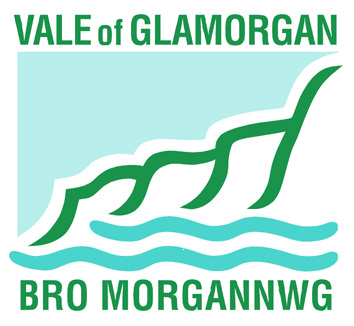 Cais am Ganiatâd i Fasnachu ar y StrydDeddf Llywodraeth Leol (Darpariaethau Amrywiol) 1982, Atodlen 4Cais am Ganiatâd i Fasnachu ar y StrydDeddf Llywodraeth Leol (Darpariaethau Amrywiol) 1982, Atodlen 4Cais am Ganiatâd i Fasnachu ar y StrydDeddf Llywodraeth Leol (Darpariaethau Amrywiol) 1982, Atodlen 4Cais am Ganiatâd i Fasnachu ar y StrydDeddf Llywodraeth Leol (Darpariaethau Amrywiol) 1982, Atodlen 4Cais am Ganiatâd i Fasnachu ar y StrydDeddf Llywodraeth Leol (Darpariaethau Amrywiol) 1982, Atodlen 4Cais am Ganiatâd i Fasnachu ar y StrydDeddf Llywodraeth Leol (Darpariaethau Amrywiol) 1982, Atodlen 4Cais am Ganiatâd i Fasnachu ar y StrydDeddf Llywodraeth Leol (Darpariaethau Amrywiol) 1982, Atodlen 4Cais am Ganiatâd i Fasnachu ar y StrydDeddf Llywodraeth Leol (Darpariaethau Amrywiol) 1982, Atodlen 4Cais am Ganiatâd i Fasnachu ar y StrydDeddf Llywodraeth Leol (Darpariaethau Amrywiol) 1982, Atodlen 4Cais am Ganiatâd i Fasnachu ar y StrydDeddf Llywodraeth Leol (Darpariaethau Amrywiol) 1982, Atodlen 4Cais am Ganiatâd i Fasnachu ar y StrydDeddf Llywodraeth Leol (Darpariaethau Amrywiol) 1982, Atodlen 4Cais am Ganiatâd i Fasnachu ar y StrydDeddf Llywodraeth Leol (Darpariaethau Amrywiol) 1982, Atodlen 4Cais am Ganiatâd i Fasnachu ar y StrydDeddf Llywodraeth Leol (Darpariaethau Amrywiol) 1982, Atodlen 4Cais am Ganiatâd i Fasnachu ar y StrydDeddf Llywodraeth Leol (Darpariaethau Amrywiol) 1982, Atodlen 4Rwyf yn gwneud cais am Rwyf yn gwneud cais am Rwyf yn gwneud cais am Rwyf yn gwneud cais am Rwyf yn gwneud cais am Rwyf yn gwneud cais am Rwyf yn gwneud cais am Rwyf yn gwneud cais am Rwyf yn gwneud cais am Rwyf yn gwneud cais am Rwyf yn gwneud cais am Rwyf yn gwneud cais am Rwyf yn gwneud cais am Rwyf yn gwneud cais am Caniatâd i Fasnachu ar y Stryd yn ystod Digwyddiad     Caniatâd i Fasnachu ar y Stryd     (ticiwch yn ôl yr angen) Caniatâd i Fasnachu ar y Stryd yn ystod Digwyddiad     Caniatâd i Fasnachu ar y Stryd     (ticiwch yn ôl yr angen) Caniatâd i Fasnachu ar y Stryd yn ystod Digwyddiad     Caniatâd i Fasnachu ar y Stryd     (ticiwch yn ôl yr angen) Caniatâd i Fasnachu ar y Stryd yn ystod Digwyddiad     Caniatâd i Fasnachu ar y Stryd     (ticiwch yn ôl yr angen) Caniatâd i Fasnachu ar y Stryd yn ystod Digwyddiad     Caniatâd i Fasnachu ar y Stryd     (ticiwch yn ôl yr angen) Caniatâd i Fasnachu ar y Stryd yn ystod Digwyddiad     Caniatâd i Fasnachu ar y Stryd     (ticiwch yn ôl yr angen) Caniatâd i Fasnachu ar y Stryd yn ystod Digwyddiad     Caniatâd i Fasnachu ar y Stryd     (ticiwch yn ôl yr angen) Caniatâd i Fasnachu ar y Stryd yn ystod Digwyddiad     Caniatâd i Fasnachu ar y Stryd     (ticiwch yn ôl yr angen) Caniatâd i Fasnachu ar y Stryd yn ystod Digwyddiad     Caniatâd i Fasnachu ar y Stryd     (ticiwch yn ôl yr angen) Caniatâd i Fasnachu ar y Stryd yn ystod Digwyddiad     Caniatâd i Fasnachu ar y Stryd     (ticiwch yn ôl yr angen) Caniatâd i Fasnachu ar y Stryd yn ystod Digwyddiad     Caniatâd i Fasnachu ar y Stryd     (ticiwch yn ôl yr angen) Caniatâd i Fasnachu ar y Stryd yn ystod Digwyddiad     Caniatâd i Fasnachu ar y Stryd     (ticiwch yn ôl yr angen) Caniatâd i Fasnachu ar y Stryd yn ystod Digwyddiad     Caniatâd i Fasnachu ar y Stryd     (ticiwch yn ôl yr angen) Caniatâd i Fasnachu ar y Stryd yn ystod Digwyddiad     Caniatâd i Fasnachu ar y Stryd     (ticiwch yn ôl yr angen) Os ydych yn gwneud cais am ddigwyddiad cymunedol, nodwch enw, cyfeiriad, rhif ffôn, a chyfeiriad e-bost cydgysylltydd y digwyddiad. Os ydych yn gwneud cais am ddigwyddiad cymunedol, nodwch enw, cyfeiriad, rhif ffôn, a chyfeiriad e-bost cydgysylltydd y digwyddiad. Os ydych yn gwneud cais am ddigwyddiad cymunedol, nodwch enw, cyfeiriad, rhif ffôn, a chyfeiriad e-bost cydgysylltydd y digwyddiad. Os ydych yn gwneud cais am ddigwyddiad cymunedol, nodwch enw, cyfeiriad, rhif ffôn, a chyfeiriad e-bost cydgysylltydd y digwyddiad. Os ydych yn gwneud cais am ddigwyddiad cymunedol, nodwch enw, cyfeiriad, rhif ffôn, a chyfeiriad e-bost cydgysylltydd y digwyddiad. Os ydych yn gwneud cais am ddigwyddiad cymunedol, nodwch enw, cyfeiriad, rhif ffôn, a chyfeiriad e-bost cydgysylltydd y digwyddiad. Os ydych yn gwneud cais am ddigwyddiad cymunedol, nodwch enw, cyfeiriad, rhif ffôn, a chyfeiriad e-bost cydgysylltydd y digwyddiad. Os ydych yn gwneud cais am ddigwyddiad cymunedol, nodwch enw, cyfeiriad, rhif ffôn, a chyfeiriad e-bost cydgysylltydd y digwyddiad. Os ydych yn gwneud cais am ddigwyddiad cymunedol, nodwch enw, cyfeiriad, rhif ffôn, a chyfeiriad e-bost cydgysylltydd y digwyddiad. Os ydych yn gwneud cais am ddigwyddiad cymunedol, nodwch enw, cyfeiriad, rhif ffôn, a chyfeiriad e-bost cydgysylltydd y digwyddiad. Os ydych yn gwneud cais am ddigwyddiad cymunedol, nodwch enw, cyfeiriad, rhif ffôn, a chyfeiriad e-bost cydgysylltydd y digwyddiad. Os ydych yn gwneud cais am ddigwyddiad cymunedol, nodwch enw, cyfeiriad, rhif ffôn, a chyfeiriad e-bost cydgysylltydd y digwyddiad. Os ydych yn gwneud cais am ddigwyddiad cymunedol, nodwch enw, cyfeiriad, rhif ffôn, a chyfeiriad e-bost cydgysylltydd y digwyddiad. Os ydych yn gwneud cais am ddigwyddiad cymunedol, nodwch enw, cyfeiriad, rhif ffôn, a chyfeiriad e-bost cydgysylltydd y digwyddiad. 1. Manylion yr ymgeisydd 1. Manylion yr ymgeisydd 1. Manylion yr ymgeisydd 1. Manylion yr ymgeisydd 1. Manylion yr ymgeisydd 1. Manylion yr ymgeisydd 1. Manylion yr ymgeisydd 1. Manylion yr ymgeisydd 1. Manylion yr ymgeisydd 1. Manylion yr ymgeisydd 1. Manylion yr ymgeisydd 1. Manylion yr ymgeisydd 1. Manylion yr ymgeisydd 1. Manylion yr ymgeisydd Mr     Mrs     Miss     Arall      Mr     Mrs     Miss     Arall      Mr     Mrs     Miss     Arall      Mr     Mrs     Miss     Arall      Mr     Mrs     Miss     Arall      Mr     Mrs     Miss     Arall      Mr     Mrs     Miss     Arall      Mr     Mrs     Miss     Arall      Mr     Mrs     Miss     Arall      Mr     Mrs     Miss     Arall      Mr     Mrs     Miss     Arall      Mr     Mrs     Miss     Arall      Mr     Mrs     Miss     Arall      Mr     Mrs     Miss     Arall      Enw llawnEnw llawnEnw llawnRhif tŷ a StrydRhif tŷ a StrydRhif tŷ a StrydArdalArdalArdalCod PostCod PostCod PostRhif ffônRhif ffônRhif ffônCyfeiriad e-bostCyfeiriad e-bostCyfeiriad e-bostDyddiad geniDyddiad geniDyddiad geni2. Lleoliad masnachu arfaethedig2. Lleoliad masnachu arfaethedig2. Lleoliad masnachu arfaethedig2. Lleoliad masnachu arfaethedig2. Lleoliad masnachu arfaethedig2. Lleoliad masnachu arfaethedig2. Lleoliad masnachu arfaethedig2. Lleoliad masnachu arfaethedig2. Lleoliad masnachu arfaethedig2. Lleoliad masnachu arfaethedig2. Lleoliad masnachu arfaethedig2. Lleoliad masnachu arfaethedig2. Lleoliad masnachu arfaethedig2. Lleoliad masnachu arfaethedigEnw’r stryd(oedd)Enw’r stryd(oedd)Enw’r stryd(oedd)Enw’r stryd(oedd)Union leoliadUnion leoliadUnion leoliadUnion leoliadMath o dirMath o dirMath o dirMath o dirMath o dirtir preifat     tir cyhoeddus   priffordd gyhoeddus   (ticiwch yn ôl yr angen)tir preifat     tir cyhoeddus   priffordd gyhoeddus   (ticiwch yn ôl yr angen)tir preifat     tir cyhoeddus   priffordd gyhoeddus   (ticiwch yn ôl yr angen)tir preifat     tir cyhoeddus   priffordd gyhoeddus   (ticiwch yn ôl yr angen)tir preifat     tir cyhoeddus   priffordd gyhoeddus   (ticiwch yn ôl yr angen)tir preifat     tir cyhoeddus   priffordd gyhoeddus   (ticiwch yn ôl yr angen)tir preifat     tir cyhoeddus   priffordd gyhoeddus   (ticiwch yn ôl yr angen)tir preifat     tir cyhoeddus   priffordd gyhoeddus   (ticiwch yn ôl yr angen)tir preifat     tir cyhoeddus   priffordd gyhoeddus   (ticiwch yn ôl yr angen)Os yw ar dir preifat, nodwch:Os yw ar dir preifat, nodwch:Os yw ar dir preifat, nodwch:Os yw ar dir preifat, nodwch:Os yw ar dir preifat, nodwch:Os yw ar dir preifat, nodwch:Os yw ar dir preifat, nodwch:Os yw ar dir preifat, nodwch:Os yw ar dir preifat, nodwch:Os yw ar dir preifat, nodwch:Os yw ar dir preifat, nodwch:Os yw ar dir preifat, nodwch:Os yw ar dir preifat, nodwch:Os yw ar dir preifat, nodwch:Enw perchennog y tir Enw perchennog y tir Enw perchennog y tir Enw perchennog y tir Cyfeiriad perchennog y tir Cyfeiriad perchennog y tir Cyfeiriad perchennog y tir Cyfeiriad perchennog y tir Caniatâd gan y perchennogCaniatâd gan y perchennogCaniatâd gan y perchennogCaniatâd gan y perchennogOes        Nac oes   Oes        Nac oes   Oes        Nac oes   Oes        Nac oes   Oes        Nac oes   Oes        Nac oes   Oes        Nac oes   Oes        Nac oes   Oes        Nac oes   Oes        Nac oes   3. Dyddiadau ac Amser y gofynnir caniatâd amdanynt.3. Dyddiadau ac Amser y gofynnir caniatâd amdanynt.3. Dyddiadau ac Amser y gofynnir caniatâd amdanynt.3. Dyddiadau ac Amser y gofynnir caniatâd amdanynt.3. Dyddiadau ac Amser y gofynnir caniatâd amdanynt.3. Dyddiadau ac Amser y gofynnir caniatâd amdanynt.3. Dyddiadau ac Amser y gofynnir caniatâd amdanynt.3. Dyddiadau ac Amser y gofynnir caniatâd amdanynt.3. Dyddiadau ac Amser y gofynnir caniatâd amdanynt.3. Dyddiadau ac Amser y gofynnir caniatâd amdanynt.3. Dyddiadau ac Amser y gofynnir caniatâd amdanynt.3. Dyddiadau ac Amser y gofynnir caniatâd amdanynt.3. Dyddiadau ac Amser y gofynnir caniatâd amdanynt.3. Dyddiadau ac Amser y gofynnir caniatâd amdanynt.Start TimeStart TimeStart TimeDiwrnod(au)Diwrnod(au)Diwrnod(au)Diwrnod(au)Dyddiad(au)Dyddiad(au)Dyddiad(au)Dyddiad(au)Amser gorffenAmser gorffenDydd LlunDydd LlunDydd LlunDydd LlunDydd MawrthDydd MawrthDydd MawrthDydd MawrthDydd MercherDydd MercherDydd MercherDydd MercherDydd IauDydd IauDydd IauDydd IauDydd GwenerDydd GwenerDydd GwenerDydd GwenerDydd SadwrnDydd SadwrnDydd SadwrnDydd SadwrnDydd SulDydd SulDydd SulDydd Sul4. Rhowch fanylion am y mathau o nwyddau y dymunwch eu gwerthu. 4. Rhowch fanylion am y mathau o nwyddau y dymunwch eu gwerthu. 4. Rhowch fanylion am y mathau o nwyddau y dymunwch eu gwerthu. 4. Rhowch fanylion am y mathau o nwyddau y dymunwch eu gwerthu. 4. Rhowch fanylion am y mathau o nwyddau y dymunwch eu gwerthu. 4. Rhowch fanylion am y mathau o nwyddau y dymunwch eu gwerthu. 4. Rhowch fanylion am y mathau o nwyddau y dymunwch eu gwerthu. 4. Rhowch fanylion am y mathau o nwyddau y dymunwch eu gwerthu. 4. Rhowch fanylion am y mathau o nwyddau y dymunwch eu gwerthu. 4. Rhowch fanylion am y mathau o nwyddau y dymunwch eu gwerthu. 4. Rhowch fanylion am y mathau o nwyddau y dymunwch eu gwerthu. 4. Rhowch fanylion am y mathau o nwyddau y dymunwch eu gwerthu. 4. Rhowch fanylion am y mathau o nwyddau y dymunwch eu gwerthu. 4. Rhowch fanylion am y mathau o nwyddau y dymunwch eu gwerthu. Os ydych yn gwerthu alcohol, mae’n ofynnol ichi gael eich awdurdodi gan y Cyngor ar wahân. Rhowch fanylion yr Hysbysiad Digwyddiad Dros Dro neu Drwydded Safle sydd mewn grym:Os ydych yn gwerthu alcohol, mae’n ofynnol ichi gael eich awdurdodi gan y Cyngor ar wahân. Rhowch fanylion yr Hysbysiad Digwyddiad Dros Dro neu Drwydded Safle sydd mewn grym:Os ydych yn gwerthu alcohol, mae’n ofynnol ichi gael eich awdurdodi gan y Cyngor ar wahân. Rhowch fanylion yr Hysbysiad Digwyddiad Dros Dro neu Drwydded Safle sydd mewn grym:Os ydych yn gwerthu alcohol, mae’n ofynnol ichi gael eich awdurdodi gan y Cyngor ar wahân. Rhowch fanylion yr Hysbysiad Digwyddiad Dros Dro neu Drwydded Safle sydd mewn grym:Os ydych yn gwerthu alcohol, mae’n ofynnol ichi gael eich awdurdodi gan y Cyngor ar wahân. Rhowch fanylion yr Hysbysiad Digwyddiad Dros Dro neu Drwydded Safle sydd mewn grym:Os ydych yn gwerthu alcohol, mae’n ofynnol ichi gael eich awdurdodi gan y Cyngor ar wahân. Rhowch fanylion yr Hysbysiad Digwyddiad Dros Dro neu Drwydded Safle sydd mewn grym:Os ydych yn gwerthu alcohol, mae’n ofynnol ichi gael eich awdurdodi gan y Cyngor ar wahân. Rhowch fanylion yr Hysbysiad Digwyddiad Dros Dro neu Drwydded Safle sydd mewn grym:Os ydych yn gwerthu alcohol, mae’n ofynnol ichi gael eich awdurdodi gan y Cyngor ar wahân. Rhowch fanylion yr Hysbysiad Digwyddiad Dros Dro neu Drwydded Safle sydd mewn grym:Os ydych yn gwerthu alcohol, mae’n ofynnol ichi gael eich awdurdodi gan y Cyngor ar wahân. Rhowch fanylion yr Hysbysiad Digwyddiad Dros Dro neu Drwydded Safle sydd mewn grym:Os ydych yn gwerthu alcohol, mae’n ofynnol ichi gael eich awdurdodi gan y Cyngor ar wahân. Rhowch fanylion yr Hysbysiad Digwyddiad Dros Dro neu Drwydded Safle sydd mewn grym:Os ydych yn gwerthu alcohol, mae’n ofynnol ichi gael eich awdurdodi gan y Cyngor ar wahân. Rhowch fanylion yr Hysbysiad Digwyddiad Dros Dro neu Drwydded Safle sydd mewn grym:Os ydych yn gwerthu alcohol, mae’n ofynnol ichi gael eich awdurdodi gan y Cyngor ar wahân. Rhowch fanylion yr Hysbysiad Digwyddiad Dros Dro neu Drwydded Safle sydd mewn grym:Os ydych yn gwerthu alcohol, mae’n ofynnol ichi gael eich awdurdodi gan y Cyngor ar wahân. Rhowch fanylion yr Hysbysiad Digwyddiad Dros Dro neu Drwydded Safle sydd mewn grym:Os ydych yn gwerthu alcohol, mae’n ofynnol ichi gael eich awdurdodi gan y Cyngor ar wahân. Rhowch fanylion yr Hysbysiad Digwyddiad Dros Dro neu Drwydded Safle sydd mewn grym:5. Dull o fasnachu ar y stryd (rhowch rif cofrestru hefyd pan fo’n berthnasol)5. Dull o fasnachu ar y stryd (rhowch rif cofrestru hefyd pan fo’n berthnasol)5. Dull o fasnachu ar y stryd (rhowch rif cofrestru hefyd pan fo’n berthnasol)5. Dull o fasnachu ar y stryd (rhowch rif cofrestru hefyd pan fo’n berthnasol)5. Dull o fasnachu ar y stryd (rhowch rif cofrestru hefyd pan fo’n berthnasol)5. Dull o fasnachu ar y stryd (rhowch rif cofrestru hefyd pan fo’n berthnasol)5. Dull o fasnachu ar y stryd (rhowch rif cofrestru hefyd pan fo’n berthnasol)5. Dull o fasnachu ar y stryd (rhowch rif cofrestru hefyd pan fo’n berthnasol)5. Dull o fasnachu ar y stryd (rhowch rif cofrestru hefyd pan fo’n berthnasol)5. Dull o fasnachu ar y stryd (rhowch rif cofrestru hefyd pan fo’n berthnasol)5. Dull o fasnachu ar y stryd (rhowch rif cofrestru hefyd pan fo’n berthnasol)5. Dull o fasnachu ar y stryd (rhowch rif cofrestru hefyd pan fo’n berthnasol)5. Dull o fasnachu ar y stryd (rhowch rif cofrestru hefyd pan fo’n berthnasol)5. Dull o fasnachu ar y stryd (rhowch rif cofrestru hefyd pan fo’n berthnasol)Stall   Stall   Stall   Fan   Fan   Cerbyd   Cerbyd   Cerbyd   Cerbyd   Stondin  Stondin  Stondin  Stondin  Treisicl   Treisicl   Treisicl   Whilber  Arall (rhowch fanylion)      Arall (rhowch fanylion)      Arall (rhowch fanylion)      Arall (rhowch fanylion)      Arall (rhowch fanylion)      Arall (rhowch fanylion)      Arall (rhowch fanylion)      Arall (rhowch fanylion)      Arall (rhowch fanylion)      Arall (rhowch fanylion)      Arall (rhowch fanylion)      Arall (rhowch fanylion)      Arall (rhowch fanylion)      Arall (rhowch fanylion)      6. Dimensiynau’r ardal a ddefnyddir6. Dimensiynau’r ardal a ddefnyddir6. Dimensiynau’r ardal a ddefnyddir6. Dimensiynau’r ardal a ddefnyddir6. Dimensiynau’r ardal a ddefnyddir6. Dimensiynau’r ardal a ddefnyddir6. Dimensiynau’r ardal a ddefnyddir6. Dimensiynau’r ardal a ddefnyddir6. Dimensiynau’r ardal a ddefnyddir6. Dimensiynau’r ardal a ddefnyddir6. Dimensiynau’r ardal a ddefnyddir6. Dimensiynau’r ardal a ddefnyddir6. Dimensiynau’r ardal a ddefnyddir6. Dimensiynau’r ardal a ddefnyddirWidth                  Width                  Width                  HydLled            Lled            Lled            Lled            Lled            Lled            Uchder               Uchder               Uchder               7. Rhowch fanylion unrhyw gysgodlen, gorchudd neu storfa a ddefnyddir.7. Rhowch fanylion unrhyw gysgodlen, gorchudd neu storfa a ddefnyddir.7. Rhowch fanylion unrhyw gysgodlen, gorchudd neu storfa a ddefnyddir.7. Rhowch fanylion unrhyw gysgodlen, gorchudd neu storfa a ddefnyddir.7. Rhowch fanylion unrhyw gysgodlen, gorchudd neu storfa a ddefnyddir.7. Rhowch fanylion unrhyw gysgodlen, gorchudd neu storfa a ddefnyddir.7. Rhowch fanylion unrhyw gysgodlen, gorchudd neu storfa a ddefnyddir.7. Rhowch fanylion unrhyw gysgodlen, gorchudd neu storfa a ddefnyddir.7. Rhowch fanylion unrhyw gysgodlen, gorchudd neu storfa a ddefnyddir.7. Rhowch fanylion unrhyw gysgodlen, gorchudd neu storfa a ddefnyddir.7. Rhowch fanylion unrhyw gysgodlen, gorchudd neu storfa a ddefnyddir.7. Rhowch fanylion unrhyw gysgodlen, gorchudd neu storfa a ddefnyddir.7. Rhowch fanylion unrhyw gysgodlen, gorchudd neu storfa a ddefnyddir.7. Rhowch fanylion unrhyw gysgodlen, gorchudd neu storfa a ddefnyddir.8. DIM OND masnachwyr bwyd i lenwi’r adran hon 8. DIM OND masnachwyr bwyd i lenwi’r adran hon A ydych wedi’ch cofrestru i werthu bwyd                              Ydw           Nac ydw A ydych wedi’ch cofrestru i werthu bwyd                              Ydw           Nac ydw Os ydych, mae’n rhaid ichi roi’r manylion canlynol:Os ydych, mae’n rhaid ichi roi’r manylion canlynol:Dyddiad cofrestruCyngor a’ch cofrestrodd Union Enw y cofrestrwyd busnes/person                                                                               (os yn berthnasol)Cyfeiriad y cofrestrwyd busnes/person ynddoSgôr Hylendid Bwyd presennol, e.e. y rhif 1-5 a roddwyd i’r busnes 9. Rhowch fanylion am y canlynol: (masnachwyr bwyd yn unig)9. Rhowch fanylion am y canlynol: (masnachwyr bwyd yn unig)Trefniadau ar gyfer golchi a sychu dwylo;      Trefniadau ar gyfer golchi a sychu dwylo;      Trefniadau glanweithdra:      Trefniadau glanweithdra:      Cyfleusterau newid:      Cyfleusterau newid:      Trefniadau glanhau a diheintio offer a chyfarpar gwaith:      Trefniadau glanhau a diheintio offer a chyfarpar gwaith:      Trefniadau i gyflenwi dŵr iach:      Trefniadau i gyflenwi dŵr iach:      Trefniadau i waredu’r dŵr wedi’i ddefnyddio:      Trefniadau i waredu’r dŵr wedi’i ddefnyddio:      Trefniadau i gynnal a chadw/monitro amodau tymheredd addas i’r bwyd:      Trefniadau i gynnal a chadw/monitro amodau tymheredd addas i’r bwyd:      Manylion unrhyw gyfarwyddiadau a/neu hyfforddiant sy’n berthnasol i hylendid bwyd:      Manylion unrhyw gyfarwyddiadau a/neu hyfforddiant sy’n berthnasol i hylendid bwyd:      Manylion am ddiffoddwyr tân sydd ar gael:      Manylion am ddiffoddwyr tân sydd ar gael:      10. Gwybodaeth gefnogol i’r cais10. Gwybodaeth gefnogol i’r caisA oes gennych neu a fu gennych ganiatâd/trwydded masnachu ar y stryd mewn unrhyw ardal arall?  A oes gennych neu a fu gennych ganiatâd/trwydded masnachu ar y stryd mewn unrhyw ardal arall?  A oes gennych yr hawl i fyw a gweithio yn y Deyrnas Unedig Oes        Nac oes A oes gennych yr hawl i fyw a gweithio yn y Deyrnas Unedig Oes        Nac oes A ydych yn bwriadu defnyddio nwy petrolewm hylifedig neu unrhyw fath arall o danwydd?       Ydw     Nac ydw Os ydych, rhowch fanylion:      A ydych yn bwriadu defnyddio nwy petrolewm hylifedig neu unrhyw fath arall o danwydd?       Ydw     Nac ydw Os ydych, rhowch fanylion:      Rhowch fanylion y trefniadau yr ydych yn bwriadu eu gwneud i atal i sbwriel solet neu hylifol gael ei ollwng ar y stryd yn ogystal â threfniadau gollwng unrhyw ddŵr ar arwyneb y stryd neu arwyneb draeniau dŵr.        Rhowch fanylion y trefniadau yr ydych yn bwriadu eu gwneud i atal i sbwriel solet neu hylifol gael ei ollwng ar y stryd yn ogystal â threfniadau gollwng unrhyw ddŵr ar arwyneb y stryd neu arwyneb draeniau dŵr.        A ydych yn bwriadu cyflogi personau eraill ac eithrio chi eich hun ar y llain?     Ydw   Nac ydw Os ydych, nodwch enw a chyfeiriad:      Llenwch ffurflen datgelu euogfarnau ar gyfer pob person sy’n gweithio dan y caniatâd masnachu ar y stryd.A ydych yn bwriadu cyflogi personau eraill ac eithrio chi eich hun ar y llain?     Ydw   Nac ydw Os ydych, nodwch enw a chyfeiriad:      Llenwch ffurflen datgelu euogfarnau ar gyfer pob person sy’n gweithio dan y caniatâd masnachu ar y stryd.Rwyf yn datgan bod, hyd y gwn ac y credaf i, yr atebion a roddwyd yn wir. Os roddir caniatâd rwyf yn ymrwymo i dalu’r ffi briodol ac i gydymffurfio â’r amodau wedi eu hatodi i’r caniatâd ac i gydymffurfio hefyd ag unrhyw ddeddfwriaeth berthnasol a gydag unrhyw orchmynion a wneir o dani.Gweler ein datganiad preifatrwydd ar sut yr ydym yn prosesu eich data personol:http://www.valeofglamorgan.gov.uk/en/working/adult_and_community_learning/Vale-Courses/Website-privacy-notice.aspxLlofnod:.........................................................................................  Dyddiad     Enw mewn llythrennau bras      Rwyf yn datgan bod, hyd y gwn ac y credaf i, yr atebion a roddwyd yn wir. Os roddir caniatâd rwyf yn ymrwymo i dalu’r ffi briodol ac i gydymffurfio â’r amodau wedi eu hatodi i’r caniatâd ac i gydymffurfio hefyd ag unrhyw ddeddfwriaeth berthnasol a gydag unrhyw orchmynion a wneir o dani.Gweler ein datganiad preifatrwydd ar sut yr ydym yn prosesu eich data personol:http://www.valeofglamorgan.gov.uk/en/working/adult_and_community_learning/Vale-Courses/Website-privacy-notice.aspxLlofnod:.........................................................................................  Dyddiad     Enw mewn llythrennau bras      Dyddiad yr euogfarnLlysTrosedd(au)Dedfryd/gorchymyn y Llys